I ВведениеРадиорегламентарный комитет Международного союза электросвязи (в дальнейшем - РРК) и его совершенная и безукоризненная деятельность имеют большое значение для всех Государств-Членов МСЭ.Радиорегламентарный комитет действует на основе Устава и Конвенции МСЭ, Регламента радиосвязи и в соответствии с методами работы Комитета, изложенными в Разделе С Правил Процедур.В период между Всемирными конференциями радиосвязи, Радиорегламентарный комитет является главным толкователем текстов, которые неоднозначно определены в статьях Регламента радиосвязи (РР), а также выступает независимым арбитром при рассмотрении  апелляции администрации или группы администраций на решения, принятые Бюро радиосвязи в области частотных присвоений. Решения Радиорегламентарного комитета оказывают непосредственное влияние на разрешение спорных вопросов по помехам в приграничных районах ряда Государств-Членов МСЭ, на сохранение статуса международного признания частотных присвоений для отдельных систем спутниковой связи, на условия развития новых радиотехнологий в странах и на другие важные направления в области частотных присвоений.Признавая значение, которое МСЭ и Государства-Члены придают деятельности РРК, и с целью обеспечения беспристрастности рассмотрения и прозрачности принимаемых Комитетом решений, АС РСС предлагают следующее:1. При пересмотре заключений и в случае апелляций (К140 2, п. 14.5 РР) решение Комитета является окончательным, насколько это касается Бюро и Комитета. Администрация, которая запрашивала такой пересмотр, может поднять вопрос на Всемирной конференции радиосвязи, если она не согласна с решением Комитета (п. 14.6 РР). Рассмотрение заключений и случаи апелляций по просьбе одной или нескольких заинтересованных администраций на решения, принятые Бюро радиосвязи в области частотных присвоений, должны проводиться Комитетом в соответствии с п. 140 Конвенции независимо от Бюро радиосвязи. В соответствии с пунктом 3 Части С Правил процедур в Комитет представляется следующая информация: а) краткое пояснение и история этого случая; b) все соответствующие документы, полученные от заинтересованных администраций, а также относящиеся к делу документы, которые были направлены директором Бюро радиосвязи этим администрациям; c) краткое заявление директора, разъясняющее мнение Бюро радиосвязи. К сожалению, на практике при обсуждении Комитетом вопросов пересмотра заключений и в случае апелляций (К140 2, п. 14.5 РР), действия Бюро не ограничиваются только кратким заявлением директора. Поэтому складывается ситуация, когда Комитет принимает решения на основе обсуждений, в которых принимали активное участие сотрудники Бюро и отстаивали свою позицию. Ряд администраций высказывали мнения о том, что при рассмотрении таких случаев (К140 2, п. 14.5 РР) необходимо приглашать представителей администрации (администраций), по инициативе которых проводится рассмотрение данного вопроса. Другим вариантом решения этой проблемы с целью обеспечения беспристрастности рассмотрения Комитетом пересмотре заключений и случаи апелляций (К140 2, п. 14.5 РР) является строгое соблюдение п. 140 Конвенции и обсуждение этих вопросов независимо от Бюро радиосвязи, то есть без присутствия членов Бюро. В этом случае будет обеспечена беспристрастность рассмотрения заключений и апелляций на решения Бюро в области частотных присвоений. 2.  В целях повышения прозрачности и эффективности работы Радиорегламентарного комитета предлагается внести положение об аудио/видео записи собраний Комитета в Резолюцию 119 (Пересм. Анталия 2006). Данное предложение позволит не только повысить уровень прозрачности принимаемых РРК решений, но и повысить эффективность работы его членов. Однако, в целях обеспечения независимости и беспристрастности работы членов Комитета при обсуждении и принятии решений свободный доступ к аудио/видео записи целесообразно осуществлять после окончания собраний и публикации краткого обзора решений. 3. В соответствии с пунктом 1.6 Части С Правил процедур представляемые администрациями документы должны быть получены исполнительным секретарем как минимум за три недели до собрания. Любые документы администрации, представленные в течение трех недель после предельного срока, как правило, не рассматриваются на этом же собрании и включаются в повестку дня следующего собрания. Однако в случае достижения соответствующего согласия между членами Комитета, поступившие с опозданием представления, имеющие отношение к вопросам утвержденной повестки дня, могут быть рассмотрены для информации. В ряде случаев, представленные администрацией А в предельные сроки документы могут затронуть интересы администрации В. При этом администрация В по объективным причинам не может представить документ, отражающий  ее позицию, в предельный срок 3 недели. Таким образом, статус двух документов от различных администраций по одному и тому же вопросу оказывается разным. Поэтому в целях обеспечения равных прав администраций при рассмотрении вопросов, затрагивающих интересы разных администраций, предлагается предоставить возможность Комитету по запросу администрации отложить не более чем один раз обсуждение и принятие решения на следующее заседание. Такая просьба администрации и сопутствующие основания должны быть получены Комитетом не позднее [5] дней до начала заседания. Принятие данного предложения позволит администрациям предоставить дополнительные аргументы в случае рассмотрения спорных вопросов, особенно при представлении оппонентами документов в день окончания приема вкладов на собрание РРК.II Предложение:В целях повышения обеспечения независимости и беспристрастности, принимаемых РРК решений, а также для повышения прозрачности и эффективности его работы предлагается внести в Резолюцию 119 (Пересм. Анталия 2006) изменения, как это показано ниже.MOD	RCC/ХХ/ХРЕЗОЛЮЦИЯ 119 (Пересм.  г.)Методы, направленные на повышение эффективности 
и результативности Радиорегламентарного комитетаПолномочная конференция Международного союза электросвязи (,  г.),напоминаяа)	Резолюцию 119 (Марракеш, 2002 г.) Полномочн конференци;b)	что на Всемирной конференции радиосвязи (Женева, 2003 г.) (ВКР-03) были внесены существенные поправки в Статью 13 Регламента радиосвязи, в том числе два новых существенных добавления к пп. 13.0.1 и 13.0.2, и что на той же Конференции были также внесены поправки в методы работы Радиорегламентарного комитета (РРК);учитывая,a)	что ВКР-03 посчитала, что дальнейшие улучшения как возможны, так и необходимы для обеспечения высокой степени прозрачности в работе Комитета;b)	что ВКР-03 внесла усовершенствования в методы работы Комитета на основании Резолюции 119 (Марракеш, 2002 г.), такие как, среди прочего, включение в краткое изложение решений, принятых РРК, оснований для принятия каждого решения;c)	сохраняющуюся важность эффективности и результативности методов работы РРК для выполнения требований Регламента радиосвязи и соблюдения прав Государств-Членов;d)	сохраняющуюся обеспокоенность, выраженную рядом Государств-Членов на Полномочн конференци и на настоящей Конференции, по поводу прозрачности и эффективности методов работы РРК;e)	что поскольку РРК призван играть важную роль в рассмотрении апелляций Государств-Членов, как это предписывается Регламентом радиосвязи, ему необходимы соответствующие оборудование и ресурсы, для того чтобы он мог продолжать оперативно выполнять свои обязанности.признаваязначение, которое Союз придает деятельности РРК,решает поручить Радиорегламентарному комитету1	продолжать периодически осуществлять свои методы работы и свои внутренние процессы и разрабатывать соответствующие изменения своих методов и процессов принятия решений, а также повышать их эффективность в целом для достижения более высокой степени прозрачности, и представить отчет о достигнутых результатах следующей ВКР через Директора Бюро радиосвязи (БР);2	продолжать вносить в краткое изложение своих решений (п. 13.18 Регламента радиосвязи):–	причины каждого принятого Комитетом решения;–	замечания, полученные от администраций в отношении Правил процедуры;это краткое изложение решений, включая связанные с ними обоснования, публикуются в циркулярном письме и размещаются на веб-сайте РРК,3	продолжать давать, в надлежащие сроки, рекомендации ВКР или региональным конференциям радиосвязи в отношении трудностей, связанных с применением любого действующего регламентарного положения, а также положений, рассматриваемых конференцией;4	обеспечивать подготовку необходимого вклада в отчет Директора БР следующей ВКР в соответствии с пп. 13.0.1 и 13.0.2 Регламента радиосвязи в отношении выполнения изложенных выше положений;5	составлять график своих собраний с учетом необходимости оказания содействия рассмотрению и принятию решений администрациями в соответствии с п. 13.14 Регламента радиосвязи,поручает Директору Бюро радиосвязипродолжать представлять РРК:–	детальные разъяснения Бюро радиосвязи по вопросам, подлежащим рассмотрению на собраниях Комитета;–	любую необходимую информацию, полученную от компетентных сотрудников БР; обращается с призывом ко всем Государствам-Членампродолжать оказывать всю необходимую помощь и поддержку членам РРК по отдельности и Комитету в целом при исполнении ими своих функций,предлагает Всемирной конференции радиосвязи года и последующим всемирным конференциям радиосвязирассматривать и продолжать разрабатывать принципы, применяемые или подлежащие применению РРК при подготовке новых Правил процедуры, в соответствии со Статьей 13 Регламента радиосвязи, уделяя особое внимание положениям п. 13.01 и 13.0.2 этой Статьи,поручает Генеральному секретарю1	продолжать выделять в распоряжение членов РРК для проведения ими своих собраний необходимое оборудование и ресурсы;2	продолжать способствовать признанию статуса членов РРК в соответствии с п. 142А Конвенции МСЭ,3	предоставлять необходимое материально-техническое обеспечение, такое как аппаратное оборудование и программное обеспечение, в распоряжение членов РРК из развивающихся стран, если таковое необходимо для выполнения обязанностей членов Комитета,далее поручает Генеральному секретарюпредставить отчет сессии Совета года, а также последующим сессиям Совета и следующей полномочной конференции о мерах, принятых в соответствии с настоящей резолюцией, и о достигнутых результатах.Полномочная конференция (ПК-18)
Дубай , 29 октября – 16 ноября 2018 г.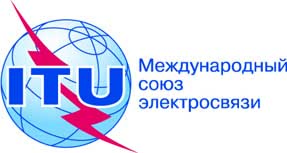 ПЛЕНАРНОЕ ЗАСЕДАНИЕДокумент X-RXХ xxxxx 2018 годаОригинал: Государства – члены МСЭ, Члены Регионального содружества
в области связи (РСС)Государства – члены МСЭ, Члены Регионального содружества
в области связи (РСС)ОБЩИЕ ПРЕДЛОЖЕНИЯ ДЛЯ РАБОТЫ КОНФЕРЕНЦИИОБЩИЕ ПРЕДЛОЖЕНИЯ ДЛЯ РАБОТЫ КОНФЕРЕНЦИИЧасть ХХЧасть ХХПЕРЕСМОТР РЕЗОЛЮЦИИ 119 (ПЕРЕСМ. АНТАЛИЯ 2006)Методы, направленные на повышение эффективности 
и результативности Радиорегламентарного комитетаПЕРЕСМОТР РЕЗОЛЮЦИИ 119 (ПЕРЕСМ. АНТАЛИЯ 2006)Методы, направленные на повышение эффективности 
и результативности Радиорегламентарного комитета